CDC Noise TestsFJ Barbosa, N. Sandoval9/4/2014BaselineTests conducted around C6 HVB (C6 “noisy”, C5 “clean”). Adjacent HVBs are B5, B6, C5, C7, D7, D8 and D9. All CDC HV ON.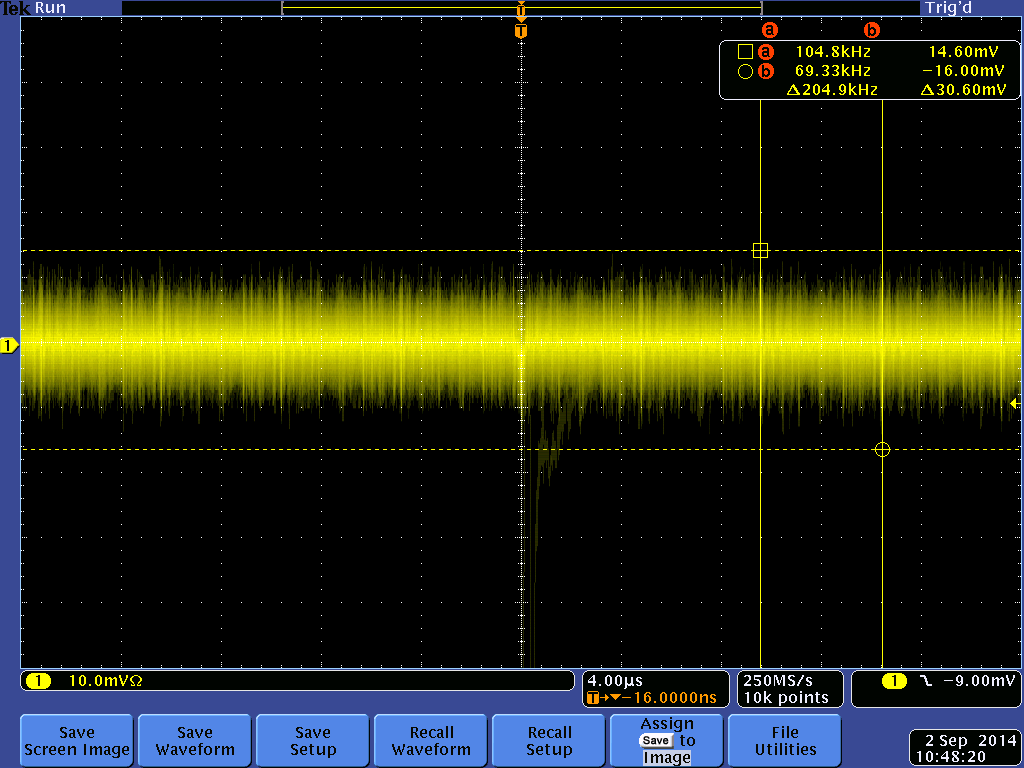 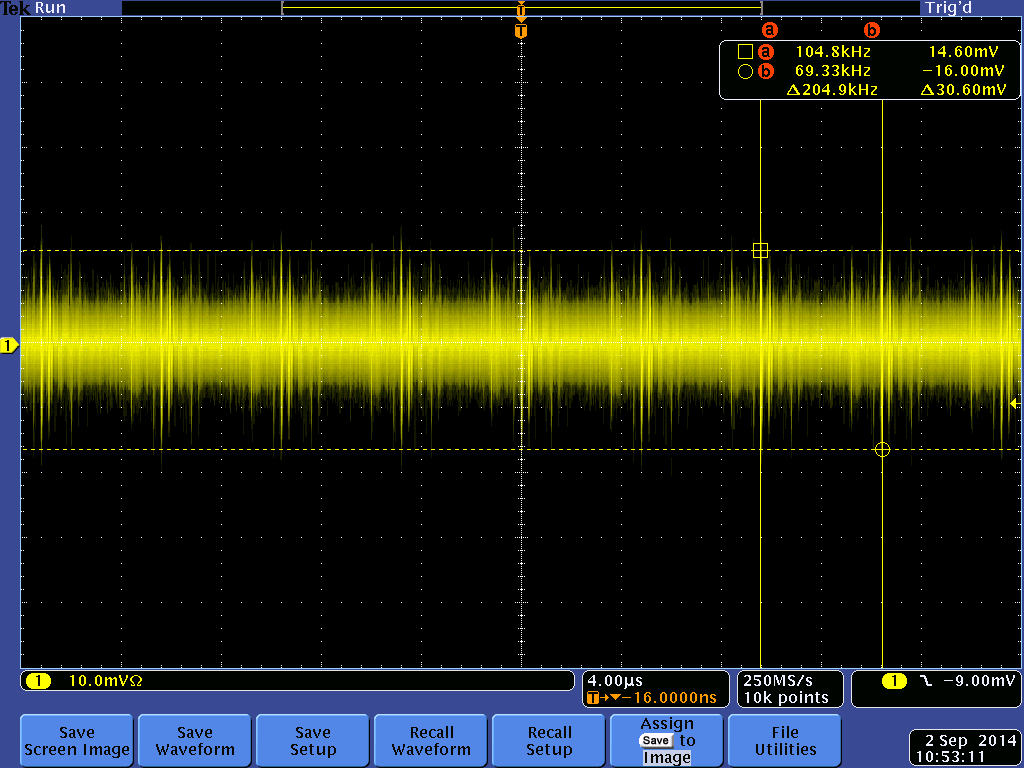 B5							B6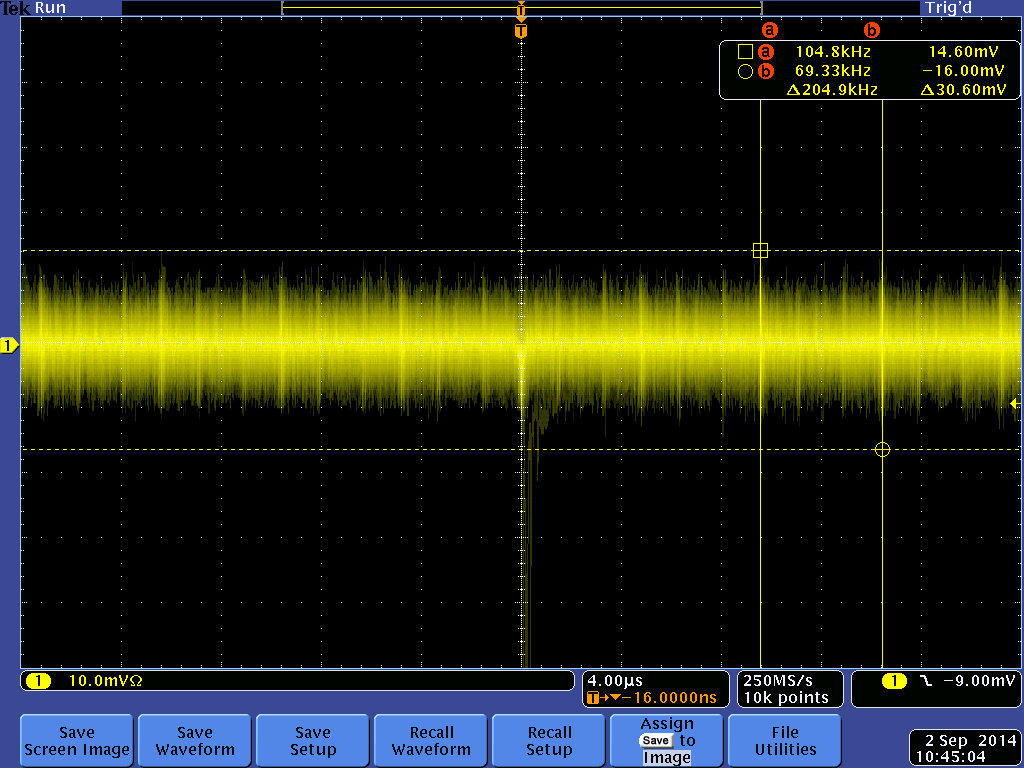 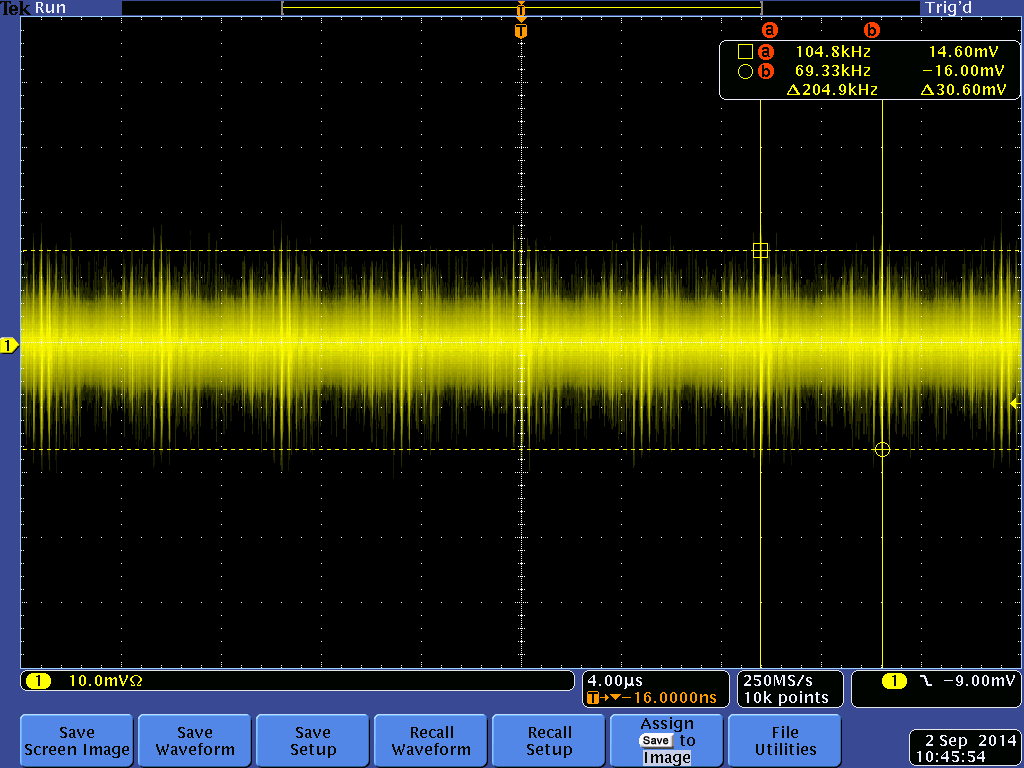 C5							C6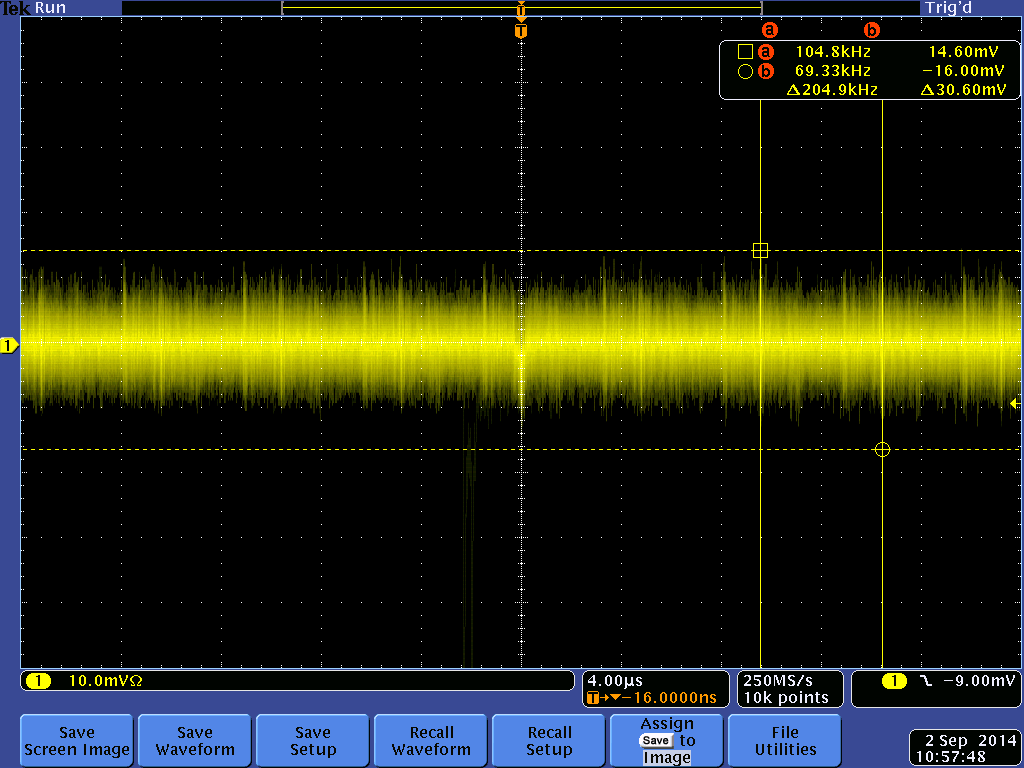 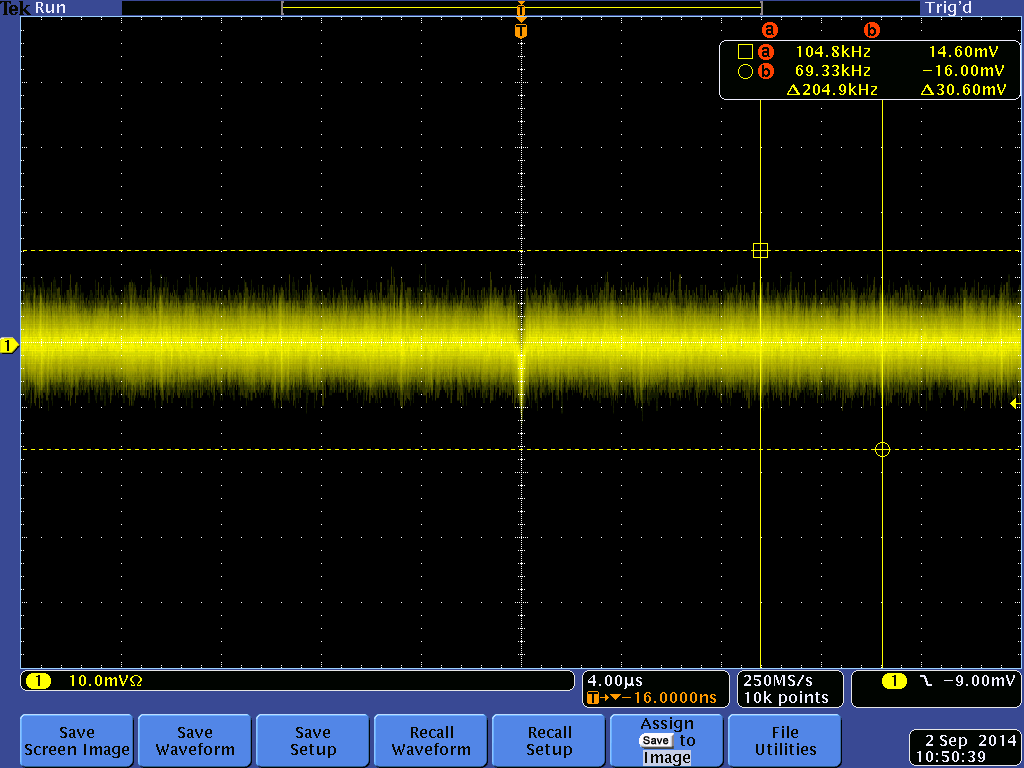 C7							D7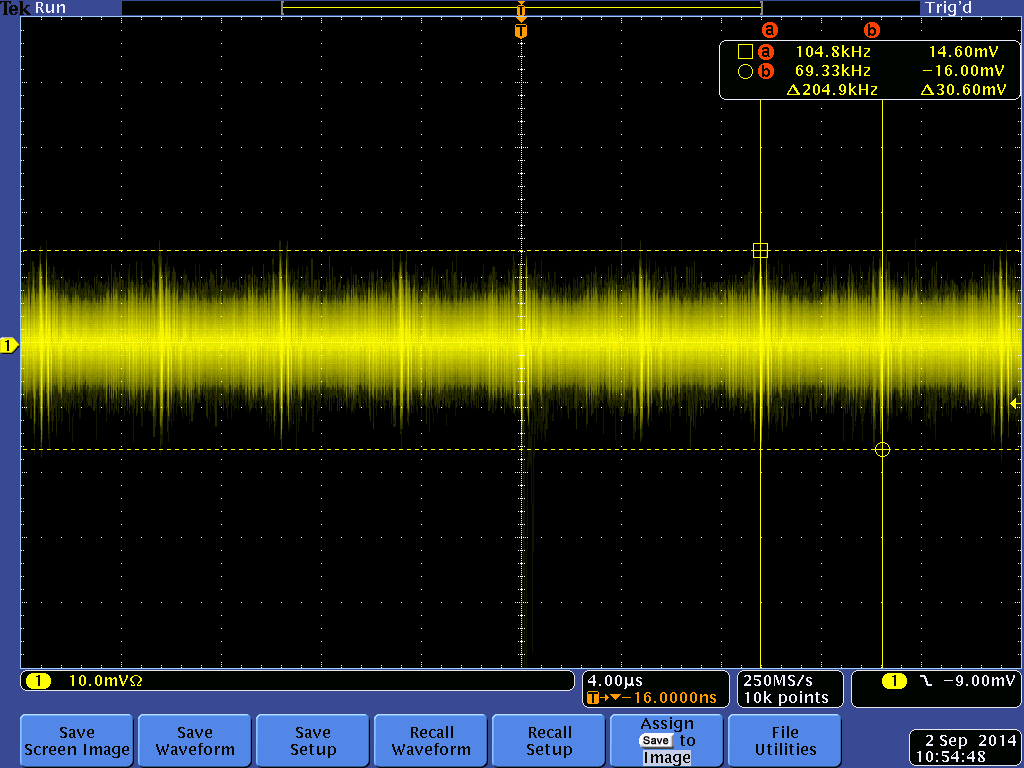 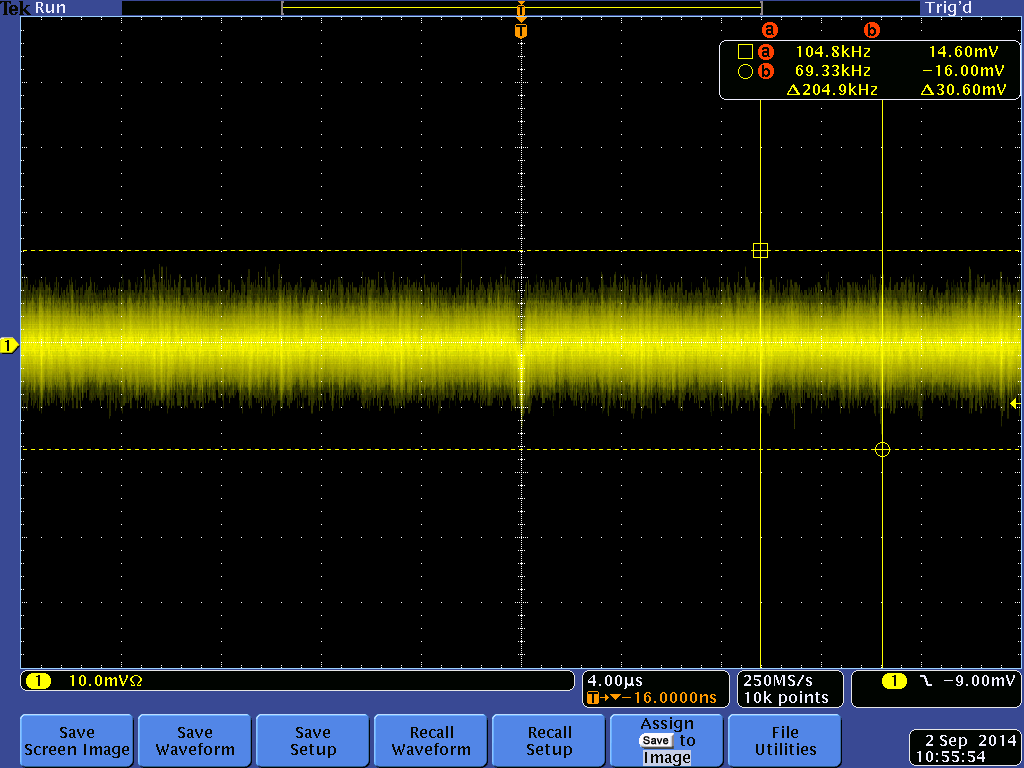 D8							D9C6 Tests, Combinations with HV ON/OFF and New Wire RouteTested CDC with various combinations of HV ON and OFF. New HV wire route implemented by moving adjacent HV wires from gas plenum to outside of HVBs but these wires are not secured for now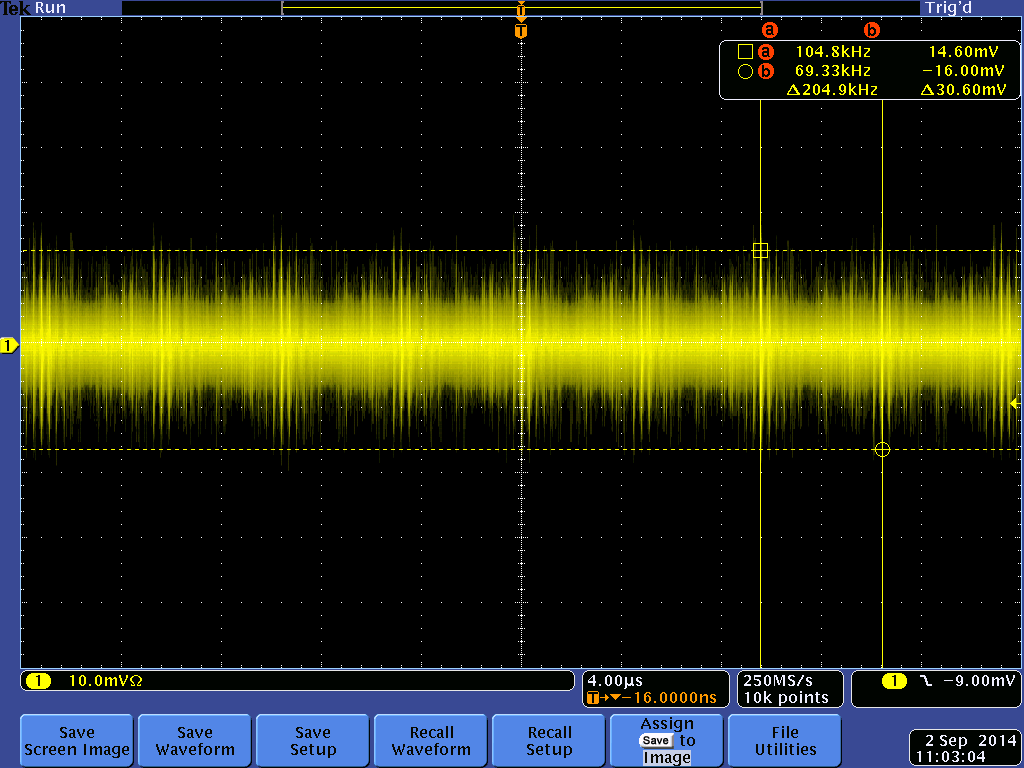 C6, all others HV ON					C6 HV OFF, all others HV ON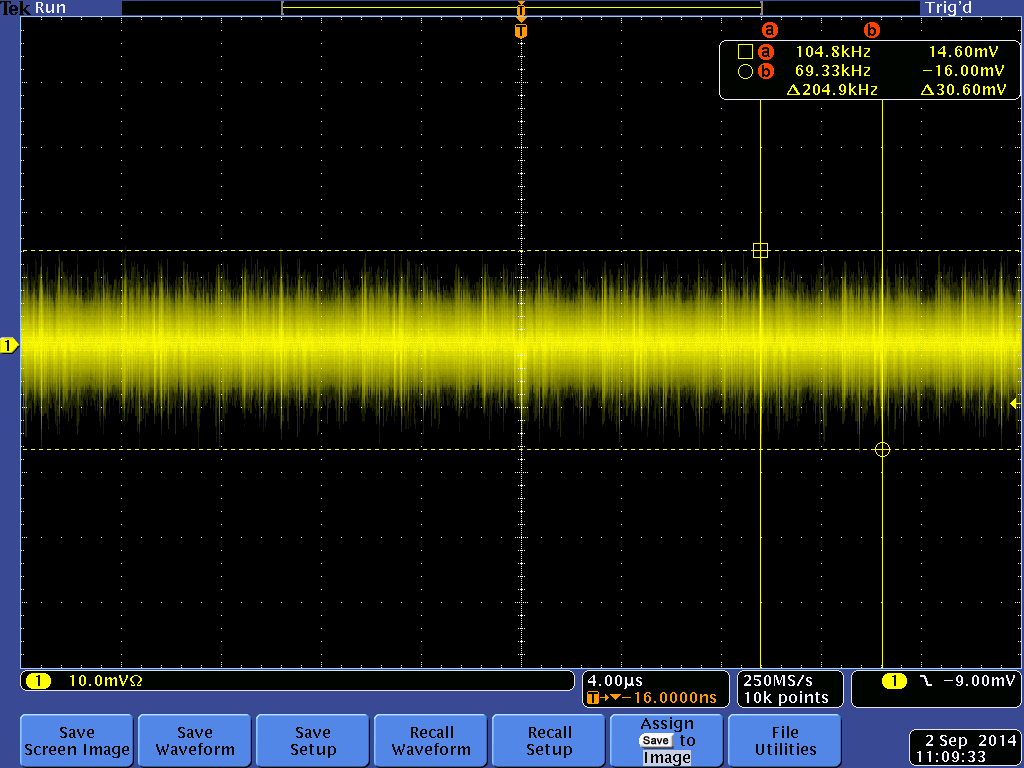 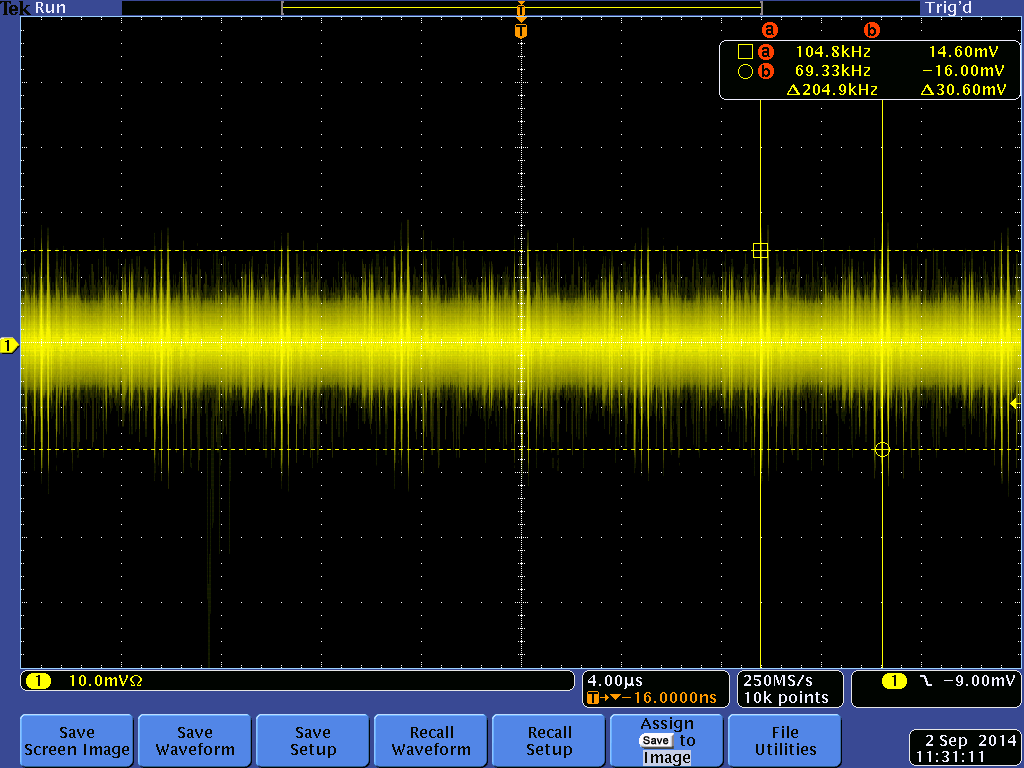 C6, C5C7B5B6D7D8D9 HV OFF, all others HV ON		C6, C5 HV ON, all others HV OFF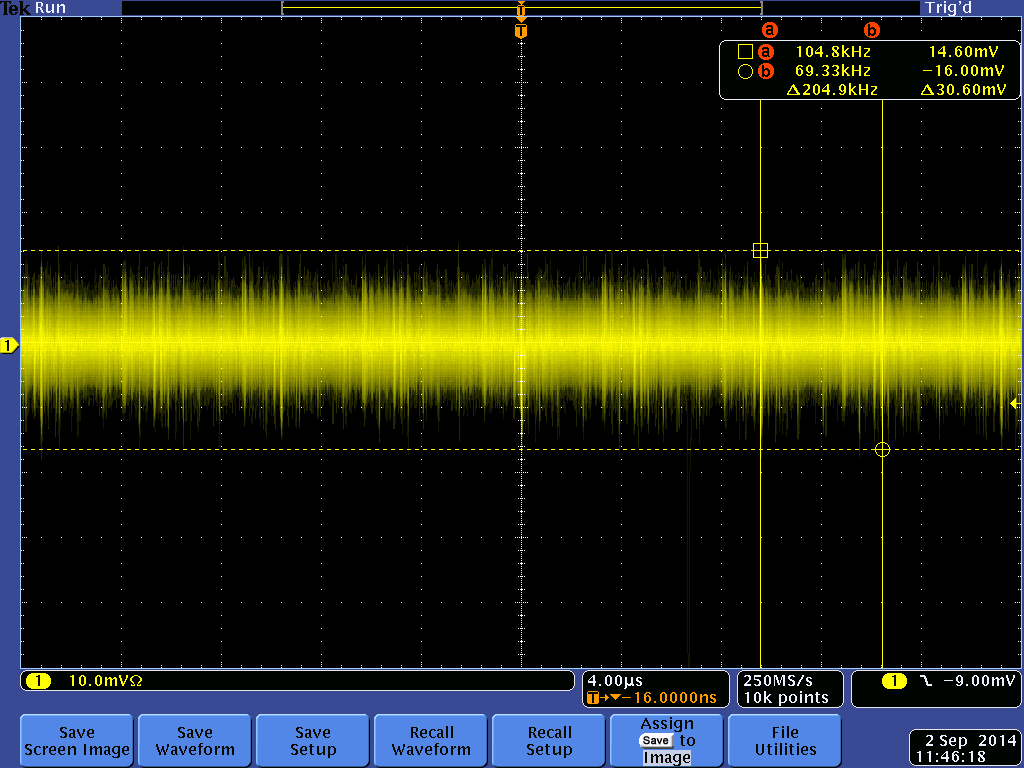 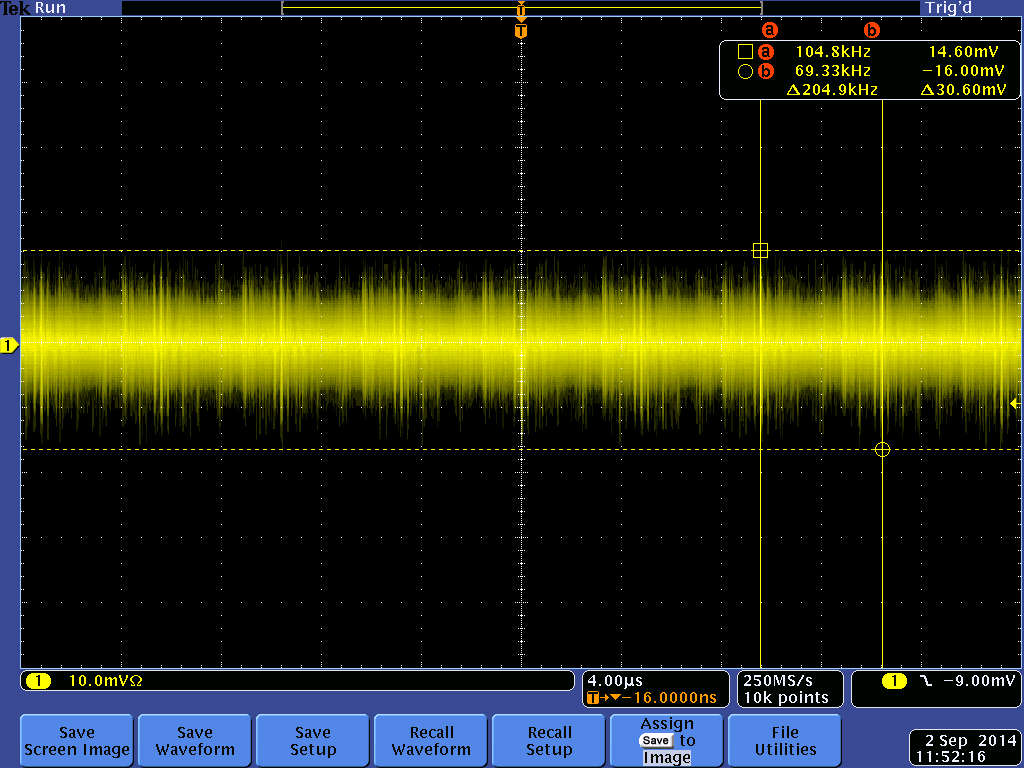 C6, D8 HV ON, all others HV OFF				C6, D9 HV ON, all others HV OFF	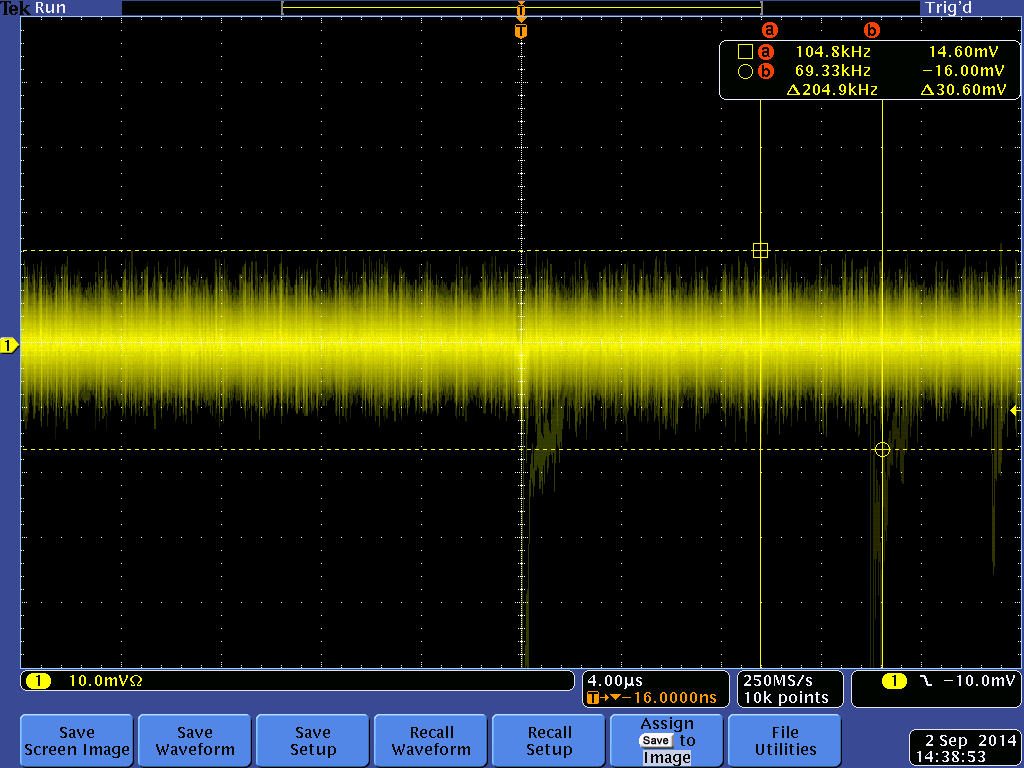 C6, all others HV ON, before				C6, all others HV ON, New HV Wire Route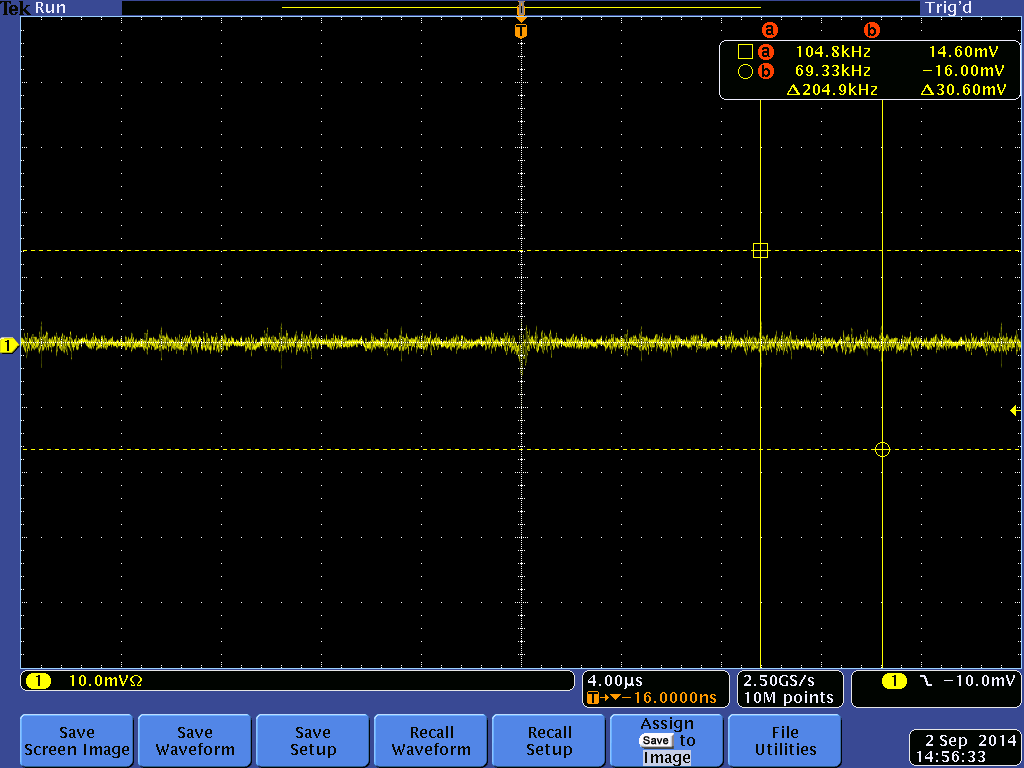 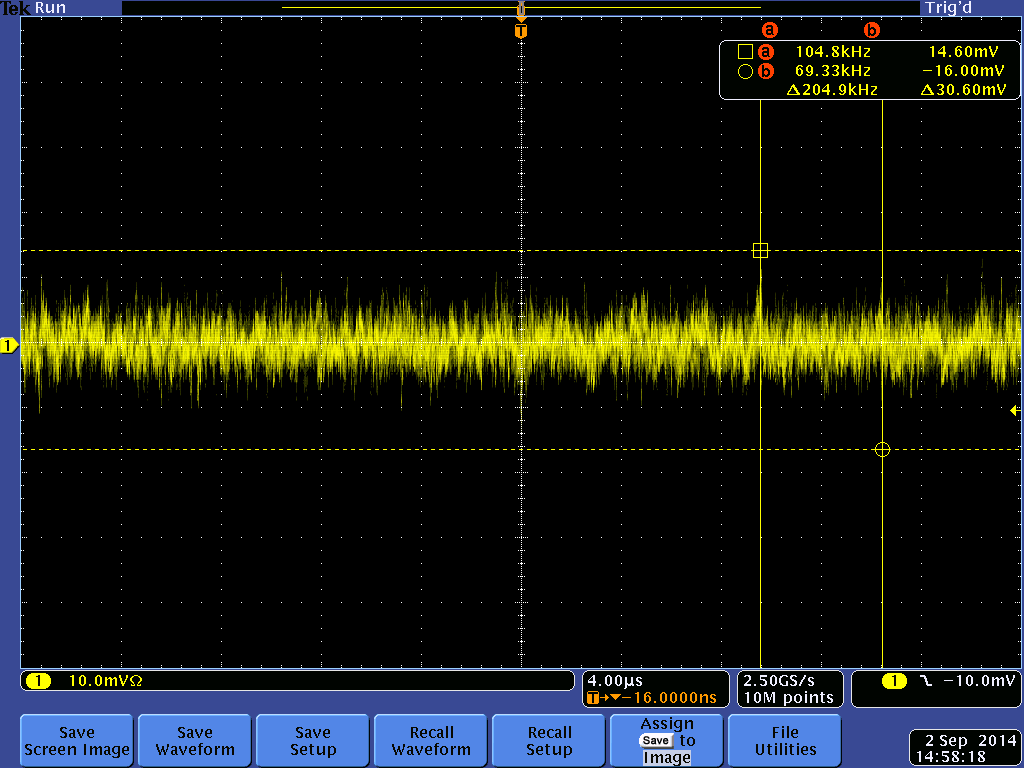 C6, all others HV ON, New HV Wire Route – Average	C6, all others HV ON, New HV Wire Rte -HiResBefore and After New HV Wire Routes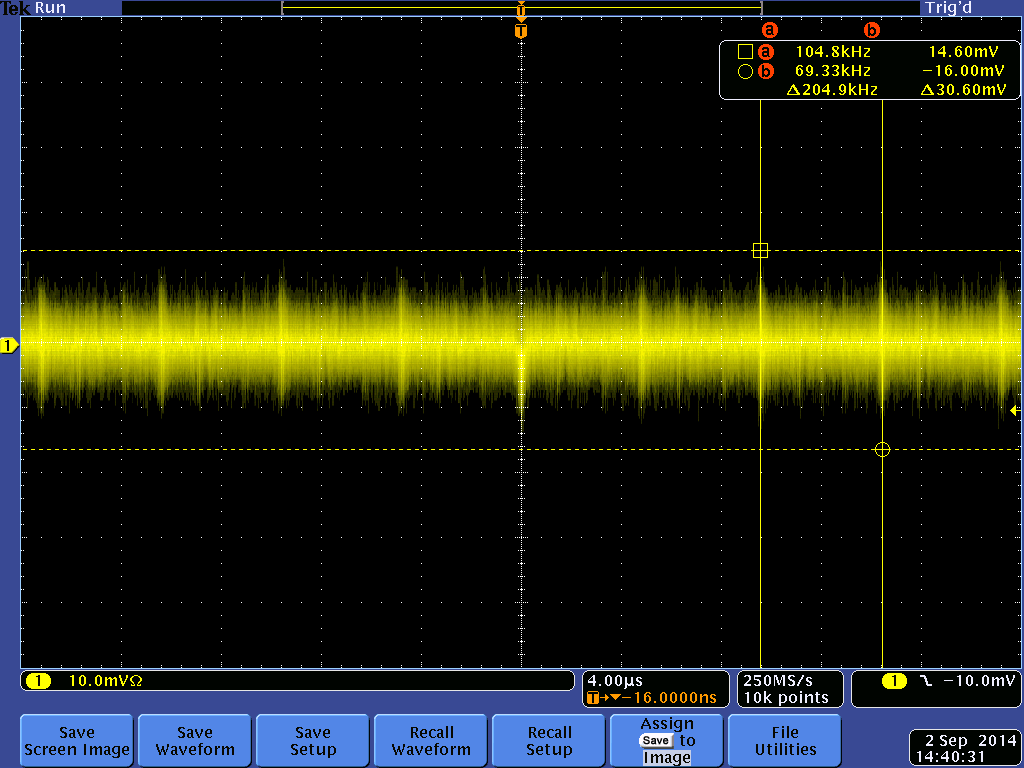 C5 Before						C5 New HV Wire RouteC6 Before						C6 New HV Wire RouteNoise & EMI from CAEN Supplies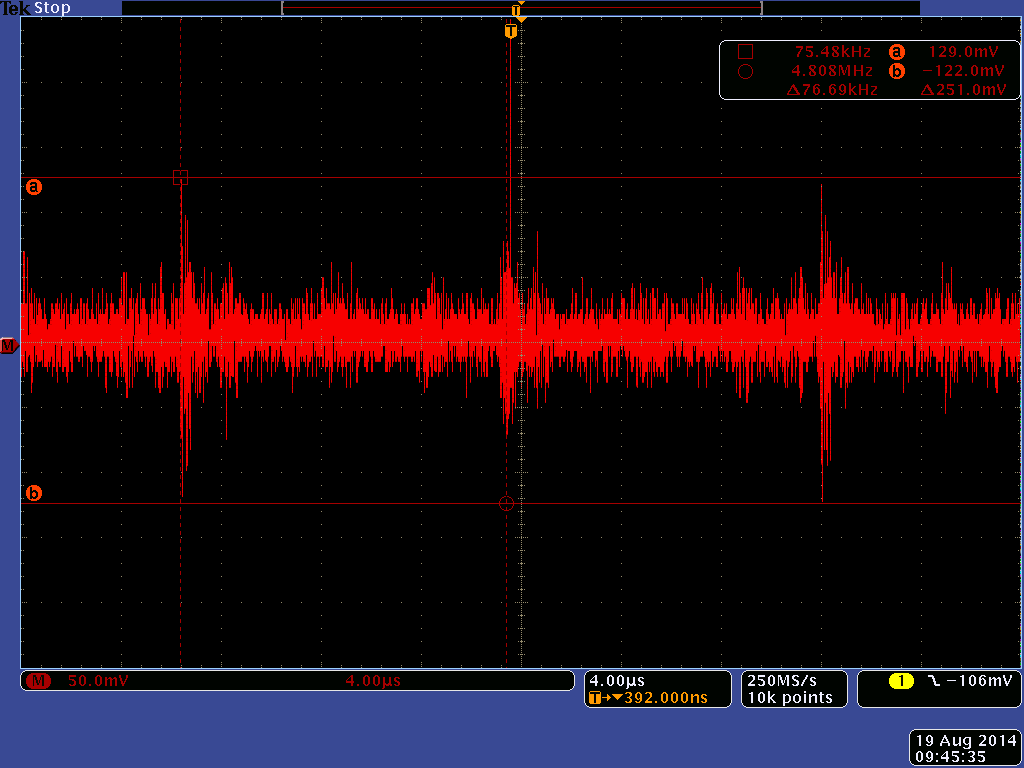 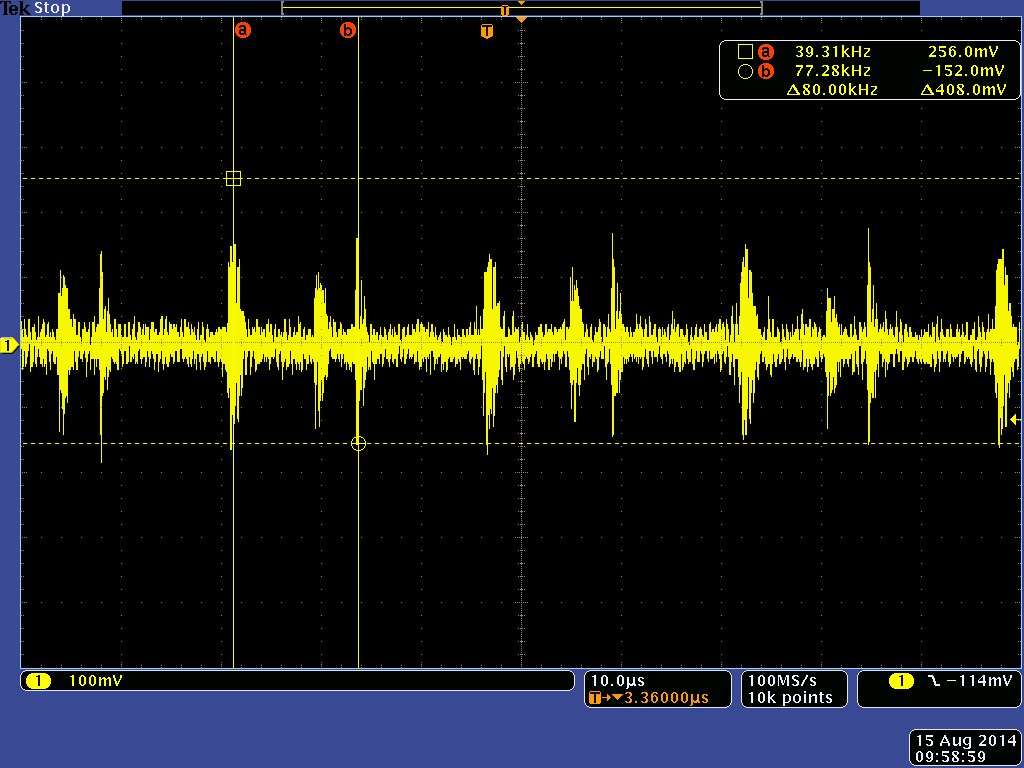 CAEN 1550s, Noise across output, Key ON (out,Return)	CAEN 1550s, Noise on Return (Return, GND)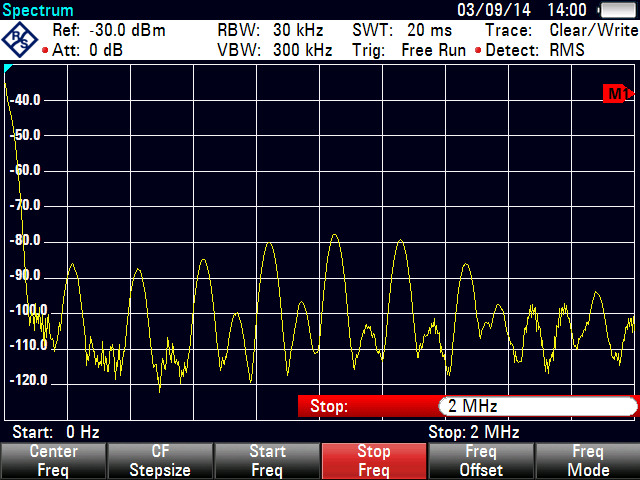 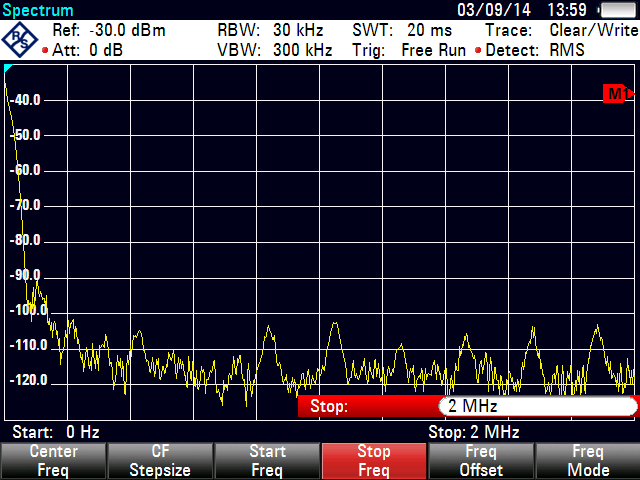 CAEN 1550s EMI, rear or module			EMI on HV cable, 1 meter from module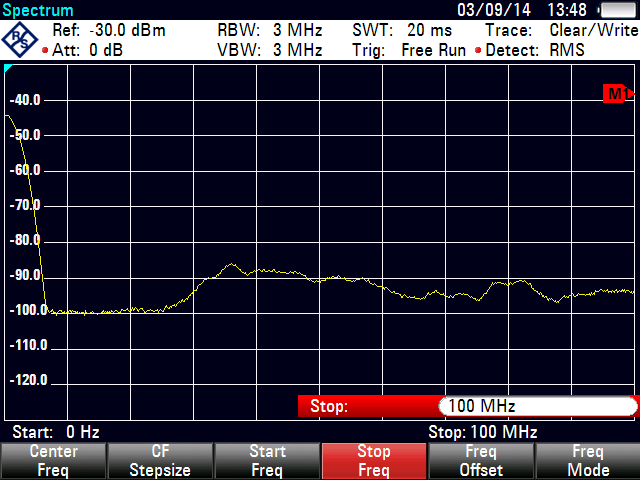 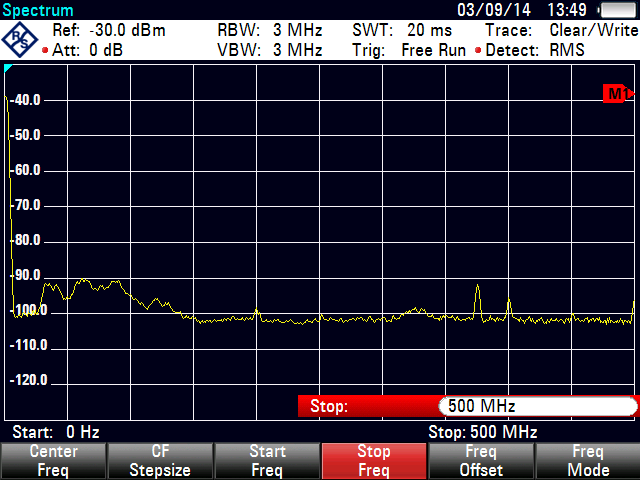 EMI on HV wire at CDC (100MHz Span)			EMI on HV wire at CDC (500MHz Span)